Предмет: АУДИТПреподаватель: Керимова Д.Н.Тема урока: Понятие, сущность и содержание аудитаОрганизация аудиторской службыПереход к рынку, коренные преобразования в экономике обусловили создание новой отрасли научных знаний — аудита.Аудит определяется как проверка и подтверждение правильности ведения счетов предприятия, проводимая квалифицированными специалистами.В России аудит получил развитие в последние 10 лет.В сложных экономических условиях при переходе к рыночным отношениям стало важным иметь достоверную экономическую информацию о финансово-хозяйственной деятельности организации. Кроме того, создание коммерческих структур вызвало приток новых предпринимателей, не обладающих должным опытом работы в новых условиях хозяйствования, слабо разбирающихся в законодательных актах, поэтому появились и первые нарушения (иногда неумышленные) в соблюдении требований нормативных документов, относящихся к хозяйственной деятельности.В связи с этим возникла новая форма контроля за хозяйственной деятельностью, включающая консультации по вопросам ведения бухгалтерского учета, правильности исчисления налогов.Аудиторская деятельность — аудит — представляет собой предпринимательскую деятельность аудиторов (аудиторских фирм) по осуществлению независимых вневедомственных проверок бухгалтерской (финансовой) отчетности, платежно-расчетной документации, налоговых деклараций и других финансовых обязательств и требований экономических субъектов, а также оказанию иных аудиторских услуг.Таким образом, аудиторская деятельность — более широкое понятие, включающее как собственно аудит (аудиторскую проверку с целью подтверждения достоверности бухгалтерской отчетности), так и сопутствующие услуги (налоговое консультирование, анализ финансово-хозяйственной деятельности, вопросы прогнозирования и т. д.). ¦ Основной целью аудиторской деятельности является установление достоверности бухгалтерской (финансовой) отчетности экономических субъектов и соответствия совершаемых ими финансовых и хозяйственных операций нормативным актам, действующим в Российской Федерации.Значение аудита состоит в том, что он не только является независимой проверкой финансово-хозяйственной деятельности, но дает рекомендации и предложения по совершенствованию этой деятельности, расширению аудиторских услуг и созданию аудиторских компаний и фирм на международном уровне. Потребность в аудите связана с:необходимостью получения специальных знаний для проведения проверок на профессиональном уровне;• получением объективной информации о состоянии учета и отчетности на предприятии и его кредитоспособности;правильным ведением предпринимательства и его качества. Аудиторы также должны применять такие методы проверки,которые позволили бы максимально сократить время на ее проведение, не снижая качества.Задачи аудита связаны с целью проведения аудита (например, аудит денежных средств и т. д.).Основными задачами аудиторской деятельности являются:проверка законности финансово-хозяйственных операций;проверка состояния бухгалтерского учета и отчетности;проверка достоверности важнейших показателей отчетно-сти, включая баланс, отчет о финансовых результатах и др.;исследование хозяйственной деятельности с целью выявления внутрипроизводственных резервов;проверка состояния и эффективности использования ресурсов (трудовых, финансовых, материальных).В основе аудита лежат гражданское право, административно-хозяйственное право, бухгалтерский учет.Целью аудита являются проверка достоверности и реальности финансовой отчетности и подтверждение ее соответствия, а так-же выражение мнения аудиторской организации о достоверности этой отчетности и ее соответствия нормативным актам.Содержание, объем и формы отчетности определяются соответствующими законами РФ или нормативными актами Правительства России (отчетность по банкам — нормативными актами ЦБ РФ).Важное место занимают вопросы, связанные с ревизией, контролем и аудитом, их сходством и различием.Ревизия и аудит являются способами организации контроля за финансово-хозяйственной деятельностью организации. Ревизия и аудит — это два подхода к организации контроля за финансово-хозяйственной деятельностью организации. Между ними имеется много общего и существенные различия.Ревизия — составная часть государственного финансового контроля, устанавливающего законность, достоверность, целесообразность и эффективность хозяйственных операций.Аудит — независимая проверка финансовых отчетов или финансовой информации экономического субъекта с целью выявления резервов и получения выводов о финансовом состоянии предприятия.При ревизии выявляются недостатки финансово-хозяйственной деятельности проверяемой организации с целью их устранения.Закрепление изучаемого материала:Аудиторская деятельность – это:
а) деятельность специализированных организаций, направленная на проверку бухгалтерского учета;
б) деятельность контролирующих служб, направленная на установления достоверности данных бухгалтерского учета;
в) предпринимательская деятельность аудиторов по осуществлению независимых проверок бухгалтерской отчетностиПользователи бухгалтерской отчетности должны понимать мнение аудитора как:
 а) полное отсутствие ошибок;
б) подтверждение достоверности бухгалтерской отчетности во всех существенных аспектах (правильный ответ);
в) полную гарантию будущей экономической и финансовой успешности экономического субъекта.Аудируемые лица – это:
а) только индивидуальные предприниматели;
б) только организации (юридические лица);
в) организации и индивидуальные предпринимателиОсновная цель аудиторской проверки:
а) выявить нарушения при ведении бухгалтерского учета;
б) дать аудиторское заключение;
в) установить достоверность бухгалтерской отчетности и соответствие совершенных финансовых и хозяйственных операций нормативным актам РФОсновной целью аудита не является …
а)проверка и подтверждение достоверности показателей бухгалтерских отчетов или констатация их недостоверности
б)контроль за соблюдением экономическим субъектом действующего законодательства
в)извлечение прибыли при осуществлении аудиторской деятельности
г)установление достоверности бухгалтерской (финансовой) отчетности Аудиторы независимы от …
только аудиторской организации
от любой третьей стороны; от собственников и руководителей организации, в которой они работают
законодательных актов РФЗа подготовку и составление финансовой (бухгалтерской) отчетности несет ответственность …
а)руководитель аудиторской организации
б)аудитор, проводивший проверку финансовой (бухгалтерской) отчетности
в)руководитель аудируемого лицаСоставьте краткий конспект, и ответьте на тестовые вопросы. Все присылать на почту:diana.k.94@mail.ru(фото краткого конспекта и ответов на вопросы написанных от руки в тетрадях)С указанием факультета и ФИОПредмет: АУДИТПреподаватель: Керимова Д.Н.Тема урока: виды аудитаВ мировой практике, а также в нашей стране, аудит подразделяют на: внутренний, внешний, инициативный и обязательный.Внутренний аудит рассматривается как часть общей системы управления и контроля за производственно-хозяйственной деятельностью организации. Осуществляется он по решению руководства.Задачами внутреннего аудита являются:проверка точности записей;контроль за сохранностью средств;предотвращение ошибок и злоупотреблений;строгое соблюдение процедур контроля;контроль за выполнением заданий;определение эффективности отдельных операций;достоверность, объективность, полнота составления финансовой (бухгалтерской) отчетности;эффективность и оценка финансово-хозяйственной деятельности при проверке;разработка предложений по совершенствованию бухгалтерского учета и анализа;соблюдение нормативных правовых актов и стандартов.Объем работы по внутреннему аудиту должен определяться руководством независимо от работы внешних аудиторов.Внутренний аудит часто называют внутрихозяйственным аудитом, он является информационной базой для внешнего аудита. Внутренний аудит осуществляется непрерывно в течение хозяйственного процесса.Основная задача внутреннего аудита — помочь работникам предприятия квалифицированно выполнять свои обязанности.Он проводится для осуществления самоконтроля за уровнем себестоимости, издержек обращения, качества продукции и работ и т. д.Внутренний аудитор подготавливает информацию о финансово-хозяйственной деятельности предприятия, правильности составления отчетности и разноски по счетам и т. д.Внутренние аудиторы, как правило, являются сотрудниками, находящимися в штате предприятия и подчиненными его руководству.Задачи, которые должна выполнять служба внутреннего аудита, определяют функции работников этой службы и их профессионально-квалификационный состав:Осуществление периодического контроля за финансово-хозяйственной деятельностью проверяемых организаций.Проведение финансово-экономического анализа деятельности организации и разработка ее финансовой стратегии. Консультативные услуги в области бухгалтерского учета и налогообложения, а также в вопросах права и другие услуги по профилю деятельности аудиторской службы,  один из наиболее часто встречающихся видов услуг. Внешний аудит — это независимый контроль, проводимый высококвалифицированными специалистами в области учета, контроля и анализа хозяйственной деятельности, имеющими соответствующую лицензию или сертификат. Проводится аудит независимыми аудиторами на основе договоров и подготовки соответствующего заключения, подтверждающего достоверность финансовой отчетности и эффективности достигнутых результатов в соответствии с действующими стандартами, правильности ведения учета. Объектом внешнего аудита является финансово-хозяйственная деятельность предприятия. Внешний аудит может давать рекомендации клиенту. Аудиторы при этом применяют современные формы расчетов на основе экономико-математических статистических приемов анализа.Таблица 1Основными задачами внешнего аудита являются:проверка и заключение о достоверности бухгалтерской отчетности предприятия;оценка совершаемых хозяйственных операций и их соответствие законодательству и нормативным актам;качество бухгалтерского учета;проверка правильности экономических расчетов (себестоимости, прибыли, ее распределение);анализ финансового состояния предприятия;оценка ликвидности, платежеспособности, финансовой устойчивости и состоятельности;постановка учета, оказание практической помощи в его совершенствовании;оказание консультаций по различным вопросам;рекомендации по совершенствованию учета и хозяйственной деятельности.Внешний аудит проводится аудиторскими фирмами или индивидуальными аудиторами с целью объективной оценки достоверности бухучета и финансовой отчетности аудируемого объекта; различают виды внешнего аудита: инициативный и обязательный.Инициативный аудит (или добровольный) — это проверка финансово-хозяйственной деятельности клиента по его желанию.Причина — текучесть кадров на предприятии, низкая квалификация бухгалтерских кадров, особенно на вновь образованных предприятиях, и другие причины.Обязательный аудит — проводится в соответствии с актами законодательства. Он является комплексным и может проводиться по поручению государственных органов, определенных Временными правилами. Уклонение от обязательного аудита ведет к взысканию или штрафу, суммы идут в доход республиканского бюджета. Цель обязательного аудита — подтвердить достоверность бухгалтерской отчетности. Если аудиторская фирма ранее оказывала данному предприятию услуги, то она не может проводить обязательный аудит.Закрепление изученного материала:Аудиторская проверка может быть:
а) обязательной и инициативной (правильный ответ);
б) только обязательной;
в) только инициативнойИнициативная аудиторская проверка проводится:
а) по решению государственных органов;
б) по инициативе экономического субъекта (правильный ответ);
в) по решению аудитора или аудиторской организации.Обязательный аудит проводится:
а) в случаях, установленных законодательством (правильный ответ);
б) по решению руководства экономического субъекта;
в) по поручению государственных органов.Организация, роль и функции внутреннего аудита не зависят:а) от содержания и специфики деятельности экономического субъекта;б) объемов показателей финансово-экономической деятельности экономического субъекта;в) наличия постоянного аудитора;г) состояния внутреннего контроля;д) сложившейся системы управления экономического субъекта.Система контроля за соблюдением порядка ведения бухгалтерского учета и надежностью функционирования системы внутреннего контроля – это:1) внутренний учет;2) внутренний аудит;3) внутрихозяйственный контроль;4) нет правильного ответа.Какое положение наиболее полно отражает отличие внешнего аудита от внутреннего:
а) внешний аудитор должен быть полностью независим от организации, а внутренний аудитор работает в организации и составляет отчеты для руководства и внутреннего использования (правильный ответ);
б) внешний аудитор в обязательном порядке должен быть аттестован, а внутренний – нет;
в) внутренний аудит создается по приказу руководства организации, а внешний – в соответствии с действующим законодательствомВид деятельности, который не может осуществлять индивидуальный аудитор
а)обязательный аудит
б)проведение научно-исследовательских экспериментальных работ, связанных с аудиторской деятельностью
в)обучение в установленном законодательством РФ порядке специалистов в в областях, связанных с аудиторской деятельностьюПредмет: АУДИТПреподаватель: Керимова Д.Н.Тема урока: Права, обязанности и ответственность аудитораПрава аудитораПонимание аудиторами и их клиентами своих прав и обязанностей (а также противоречий между их интересами) имеет свои особенности. Следует отметить, что права и обязанности аудиторов, их клиентов в условиях России необходимо подробно исследовать, проверить на практике, решать и отлаживать в рамках создания правовой экономики в целом. Это будет решено со временем.Аудиторскую проверку проводят физические или юридические лица, имеющие лицензию на право проведения аудита. Аудиторы (физические лица) могут заниматься аудиторской деятельностью в составе аудиторской фирмы, заключив с ней трудовое соглашение, или самостоятельно, получив аудиторскую лицензию.Аудиторы и аудиторские фирмы не имеют права:1. Заниматься любой предпринимательской деятельностью, кроме аудиторской и связанной с ней.2. Передавать получаемые в ходе аудита сведения третьим лицам.3. Проводить аудиторскую проверку, если на проверяемом предприятии имеются родственники, а также приобретать акции проверяемого предприятия. Лицензии существуют четырех видов (общий аудит, банковский, страховой, прочих организаций).Существует три вида ответственности:· ответственность перед клиентом;· ответственность на основе гражданского законодательства;· уголовная ответственность.В процессе проведения проверок аудитор имеет право:1. Самостоятельно определять формы и методы аудиторской проверки (на основе требований нормативных актов, конкретных условий договора и др.).2. Проверять в полном объеме документацию о финансово-хозяйственной деятельности (бухгалтерские книги, денежные документы, ценные бумаги и др.).3. Получать от третьих лиц всю информацию, необходимую для выполнения целей аудита (по письменному запросу).4. Получать все необходимые разъяснения по возникающим вопросам или дополнительные сведения.5. Привлекать на договорной основе высококвалифицированных специалистов (в области бухучета и анализа хозяйственной деятельности и др., кроме лиц, работающих на проверяемом предприятии).6. Отказаться от проведения проверки в особых случаях (непредставление необходимой информации для проверки, криминальная обстановка и др.).7. Оказывать сопутствующие аудиту услуги.Обязанности аудиторовРассматривая обязанности аудиторов и аудиторских фирм, следует иметь в виду, что они проводят финансовый контроль и в их функции не входит налоговый контроль, а также контроль за формированием и использованием фондов социального страхования и обеспечения и других внебюджетных фондов. Исходя из этого, аудиторы в основном проверяют бухгалтерскую или финансовую отчетность (бухгалтерский баланс с приложениями, т. е. 5 форм годовой отчетности), подтверждая ее реальность и обоснованность. Кроме того, аудиторская проверка охватывает только те хозяйственные операции экономического субъекта, которые подтверждены документально. Хозяйственные операции, не подтвержденные документально, являются сферой деятельности других органов.В результате аудитор обязан:1. Неукоснительно соблюдать требования законодательства РФ, а также правил -- стандартов аудита.2. Немедленно сообщать заказчику, а также государственному органу, поручившему провести аудиторскую проверку, о невозможности своего участия в проведении проверки или о необходимости привлечения к участию в проверке дополнительных аудиторов.3. Выполнять свои функции беспристрастно.4. Обеспечивать сохранность документов в ходе аудиторской проверки и не разглашать их содержание без согласия собственника (руководителя) экономического субъекта.5. Базироваться на принципах добросовестности, честности, доброжелательности.6. Составлять аудиторское заключение и письменную информацию (отчет аудитора) в соответствии с утвержденными стандартами.7. Способствовать росту авторитета своей профессии в обществе.Для лучшего усвоения права и обязанности аудиторов отразим на схеме (рис. 1).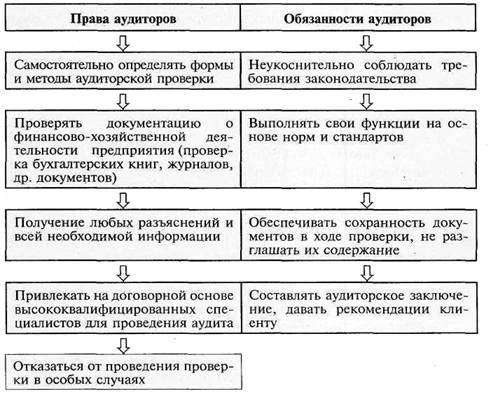 Рис. 1. Права и обязанности аудитораЧтобы успешно выполнять свои обязанности, аудитор должен отвечать целому ряду требований. В директиве Международной аудиторской службы указываются следующие принципы, которые должны соблюдаться при проведении аудиторской проверки: целостность, объективность, независимость, секретность, квалификация и компетентность, должностная организованность и добросовестность. Необходимое требование к аудитору - наличие должного образования. Международная федерация бухгалтеров отмечает, что ключевыми вопросами, которые должны тщательно изучаться, являются цели аудиторской ревизии, ее концепции, фактические данные, практика и процедуры, а также права, обязанности и ответственность ревизоров. аудитор аудиторское заключениеОдна из главных отличительных черт профессионального аудитора -- его понимание ответственности перед общественностью. Приводится необходимый минимум правил поведения, обязательных к исполнению. Этичное поведение -- это не просто соблюдение определенных запретов. Правила этики требуют строгого соблюдения принципа уважения клиентов в ущерб личным интересам общественного бухгалтера (аудитора).Профессионально-этические требования к аудиторам включают:1. честность;2. объективность;3. доброжелательность;4. профессиональную компетентность;5. конфиденциальность информации.Требование независимости является обязательным условием при проведении проверки (эти требования подробно изложены в теме, посвященной стандартам аудита). Профессионально этические требования к аудиторам отражены в кодексе этики аудиторов, который принят Советом по аудиторской деятельности при Министерстве финансов РФ 28 августа 2003 г. Кодекс устанавливает основные правила поведения аудиторов и основные требования при проведении аудиторских проверок.Ответственность аудитора (аудиторской организации) -- это санкции, связанные с неисполнением либо ненадлежащим исполнением аудитором (аудиторской организацией) своих обязательств по заключенному с экономическим субъектом договору на проведение аудита. Формы и виды ответственности определяются законодательством Российской Федерации и соглашением сторон.Закрепление изученного материала:Аудиторская деятельность - это деятельность:а) предпринимательская;б) исполнительская;в) законодательная;г) управленческая;д) государственная.2. На количество и состав рабочих документов аудитора не влияет:1) квалификация аудитора;2)  квалификация руководства проверяемого предприятия;3) условия договора на проведение аудита;4) наличие эксперта.3.Порядок проведения аттестации на право осуществления аудиторской деятельности утверждается:А) Советом по аудиторской деятельности при федеральном органе;Б) Правительством Российской Федерации;В) федеральным органом государственного регулирования аудиторской деятельности.4. Целью аттестации на право осуществления аудиторской деятельности является:А) проверка квалификации лиц, претендующих на занятие аудиторской деятельностью;Б) обеспечение контроля государства за соблюдением требований законодательства Российской Федерации, предъявляемых к аудиторской деятельности;В) регистрация лиц, претендующих на занятие или уже занимающихся аудиторской деятельностью.5. Аудиторские организации (аудиторы) в соответствии с Федеральным законом «Об аудиторской деятельности» имеют следующие права:А) самостоятельно определять формы и методы аудиторской проверки;Б) налагать административные штрафы на руководителя и главного бухгалтера организации;В) изымать учетные регистры по фактам установленных нарушений и злоупотреблений.6. Для чего разрабатываются стандарты (правила) аудита:А) для подготовки аудиторов и составления программ квалификационных экзаменов по разделу «Аудит» на право заниматься аудиторской деятельностью;Б) для поддержания определенного уровня качества аудита и надежности его результатов;В) для доказательства качества проведения аудита в суде и определения меры ответственности аудитора.7. Чем определяется ответственность аудитора:А) размером штрафных санкций контролирующих органов;Б) договором и существенностью необнаруженных ошибок и искажений;В) размером заработной платы аудитора;Г) размером ошибок, самостоятельно обнаруженных и исправленных организацией-клиентом.Предмет: АУДИТПреподаватель: Керимова Д.Н.Тема: Общие понятия о методах и функциях аудиторской деятельности.Аудит как независимый контроль представляет собой один из видов контроля, а как вид деятельности - порождён рыночной экономикой.Объектами аудита в широком смысле слова выступают экономические субъекты предпринимательства (аудируемые лица), основная цель которых - получение максимума прибыли.Конкретными объектами аудита являются имущество, обязательства и совокупность хозяйственно-финансовых процессов экономического субъекта.Метод аудита –это совокупность приёмов и способов познания его предмета.Общей методологической основой изучения предмета аудита является диалектический метод познания.Кроме того, в аудиторской практике используются общенаучные и собственные методические приёмы объектов контроля.· к общенаучным приёмам и методам относятся: анализ, синтез, дедукция, индукция, моделирование, абстрагирование и другие.· к собственным методическим приёмам относятся: приёмы фактического контроля, документальная проверка, прослеживание, сканирование и другие.Одна из важнейших функций аудита заключается в том, чтобы своевременно выявить негативные явления в хозяйственной деятельности аудируемого лица и способствовать их корректировке до того момента, как эти проблемы перерастут в кризис.Различают следующие виды важнейших функций аудиторской работы: экспертно-оценочную, подтверждающую (идентифицирующую), корректирующую и прогнозирующую.В практике аудита возникает необходимость использования различных форм осуществления контроля с целью своевременной выработки для клиента направлений управления финансами и способов использования ресурсов, а так же своевременного предупреждения допущения ошибок и их исправления.Аудиторский контроль можно классифицировать по различным признакам:1. В зависимости от времени проведения различают:· предварительный аудиторский контроль;· текущий аудиторский контроль;· последующий аудиторский контроль.2. В зависимости от источников контрольных данных различают:· документальный контроль;· фактический контроль.3. По способам проведения контроля различают:· следствие (расследование) – предполагает выявление степени виновности физических лиц и размера ущерба, причинённого ими.· хозяйственный спор – это способ выявления соблюдения законности и обеспечения законных прав в хозяйственных взаимоотношениях организаций и учреждений.· экономический анализ – это один из важнейших методов аудиторского контроля, который заключается в выявлении влияния различных факторов на результаты финансово-хозяйственной деятельности клиента. В результате анализа выявляются резервы повышения эффективности производства, определяется финансовое состояние предприятия и его платёжеспособность, перспективность деятельности и другие показатели.· ревизия- это важнейший способ и форма осуществления экономического контроля.· Аудиторские доказательства: их виды, источники и способы получения.В ходе проверки аудитор должен получить такой объем информации и такого качества, чтобы он позволил ему сделать обоснованные выводы о достоверности отчетности экономического субъекта.Аудиторские доказательства – это информация, полученная аудитором в ходе проверки и результаты её анализа, позволяющие сделать правильные выводы о достоверности бухгалтерской отчетности проверяемого экономического субъекта.Порядок получения доказательств в аудите регламентируется аудиторским стандартом № 5 "Аудиторские доказательства".Количество аудиторских доказательств жестко не регламентируется. Стандартом даются такие понятия, как достаточность и надлежащий характер аудиторских доказательств.Достаточность представляет собой количественную меру аудиторских доказательств, а надлежащий характер их качественную сторону.Чем надежнее система внутреннего контроля, действующая на предприятии, тем меньше доказательств может позволить себе собрать аудитор.В зависимости от источников получения различают следующие виды аудиторских доказательств:· Внутренние аудиторские доказательства – это информация, полученная аудитором от экономического субъекта в устной и письменной форме.· Внешние аудиторские доказательства – это информация, полученная аудитором от третьих лиц в письменной форме, имеющая набольшую ценность и достоверность.· Смешанные аудиторские доказательства – информация, полученная от проверяемого субъекта и подтвержденная третьими лицами в письменной форме.Доказательства в форме документов и письменных показателей являются наиболее достоверными, чем устные высказывания.По способу получения различают:· аудиторские доказательства, созданные аудиторской организацией· доказательства, представленные экономическим субъектом· доказательства, полученные от третьих лиц.Источниками получения доказательств являются:1. первичные документы экономического субъекта и третьих лиц;2. регистры бухгалтерского учета (журналы-ордера, оборотные, шахматные,сальдовые ведомости, главная книга и т.д.);3. бухгалтерская отчетность;4. отчётность по взносам во внебюджетные фонды;5. результаты АФХД;6. уставные документы, договоры, приказы и другая распорядительнаядокументация;7. результаты инвентаризации;8. устные высказывания сотрудников проверяемого экономического субъектаи третьих лиц.Аудиторский риск уменьшается, если аудитор использует доказательства, полученные из разных источников.При сборе аудиторских доказательств в зависимости от поставленных задачмогут использоваться различные методические приёмы и технические способы аудирования (аудиторские процедуры)– это:· методы фактического контроля· методы проведения документального контроля.К основным методам фактического контроля относятся:1. Инвентаризация – это прием, позволяющий получить точную информацию о фактическом наличии имущества;Следует отметить, что аудитор должен оценить действующий у клиента порядок проведения инвентаризации и при необходимости может присутствовать при ее проведении или сам участвовать в инвентаризации.2. Экспертная оценка– применяется для получения квалифицированного заключения по какому-либо вопросу соответствующими высококвалифицированными специалистами.3. Устный опрос персонала экономического субъекта и третьих лиц означает фактическую проверку объектов контроля путём опроса лиц, располагающими сведениями об исследуемом объекте. Опрос может проводиться на всех этапах проверки путём тестирования по принципу " вопрос-ответ - результат", а результаты опроса оформляются протоколами.4. Наблюдение за выполнением отдельных хозяйственных и бухгалтерских операций, что очень важно для оценки организации бухгалтерского учёта и системы внутреннего контроля клиента.Закрепление изученного материала:В чем состоит основная функция аудитора?А. обнаружить и предотвратить ошибки.Б. оказать помощь руководству предприятия в подготовке финансовой отчетности;В. проверить бухгалтерскую отчетность и выразить мнение о ее достоверности.Аудиторские доказательства - это1.  Аудиторские версии по фактам проверки.2.  Информация для формирования мнения о достоверности отчетности.3.  Записи, составленные в ходе проведения аудита.4.  Нет правильного ответа.Аудиторские доказательства, включающие в себя информацию, полученную от третьих лиц в письменно виде:1.  Внутренние аудиторские доказательства.2.  Внешние аудиторские доказательства3.  Смешанные аудиторские доказательства.4. Нет правильного ответаК функциям внутреннего аудита нельзя отнести:1.  Проверку внутреннего контроля.2.  Проверку всех звеньев управления.3.  Работу над специальными проектами.4.  Нет правильного ответа. К итоговым документам аудиторской проверки не относятся:1.  Документы по оценке аудиторского риска.2.  Результаты экспертизы привлеченного специалиста.3.  Общий план проведения аудита.4.  Все ответы правильные.Сбор информации у работников предприятия или за его пределами называется:1) наблюдением;2) опросом;3) встречной проверкой;4) аналитическими процедурами.Система контроля за соблюдением порядка ведения бухгалтерского учета и надежностью функционирования системы внутреннего контроля – это:1) внутренний учет;2) внутренний аудит;3) внутрихозяйственный контроль;4) нет правильного ответа.Предмет: АУДИТПреподаватель: Керимова Д.Н.Тема урока: Технологические основы аудитаТехнологические основы аудитаАудиторские фирмы должны начинать планировать аудит до написания письма-обязательства и до заключения договора с экономическим субъектом о проведении аудита.Планирование - это начальный этап аудита.Выделяют следующие этапы аудиторской проверки:1. Предварительное планирование;2. Подготовка и составление общего плана аудита;3. Подготовка и составление программы аудита.На этапе предварительного планирования аудитор должен получить информацию о деятельности организации:1. Информацию о внутренних и внешних факторах, влияющих на внутрихозяйственную деятельность;2. Об организационно-управляющей структуре;3. О видах деятельности;4. О порядке распределения прибыли;5. Об учетной политике;6. Об общем состоянии бухгалтерского учета и отчетности;7. О системе внутреннего контроля.Основными источниками информации служат:1. Устав организации;2. Документы о регистрации;3. Учетная политика;4. Внутрифирменные инструкции;5. Бухгалтерские документы.На данном этапе аудиторская организация оценивает возможности проведения аудита. В случае если аудиторская фирма считает возможным проведение аудита, она готовит письмо-обязательство о соглашении на проведение аудита и отсылает его в адрес экономического субъекта. Затем формируется группа для проведения проверки и с экономическим субъектом заключается договор.Когда аудиторская организация не считает возможным проведение аудита, то в адрес экономического субъекта посылается отказ от его проведения.Письмо-обязательствоЦель - регламентация обязательств экономического субъекта и аудиторской организации или аудитора, работающего самостоятельно в качестве ИП, на этапе заключения в соглашении о проведении аудиторской проверки.Форма и содержание:1. Условия аудиторской проверки;2. Обязательства аудиторской организации;3. Обязательства экономического субъекта.Должна содержаться информация об ответственности аудиторской организации за оказываемые услуг, о необходимости сохранности коммерческой тайны, наличие риска, не точности или ошибок в бухгалтерском учете и отчетности.Обязательства экономического субъекта:1. Ответственность за полноту и достоверность учета и отчетности;2. Возможные направления, запросы контрагента по вопросу подтверждения величины взаимозадолжности;3. Неоказания давления на аудиторскую организацию.Договор на оказание аудиторских услуг.Он регулирует взаимоотношения аудитора, аудиторской фирмы с клиентом. По данному договору исполнитель-аудитор обязуется оказать услуги, а заказчик-клиент - оплатить эти услуги. Общие положения указанного договора определяются согласно ГКРФ.Договор может иметь существенные отличия от других договоров, используемых в хозяйственной практике. Это прежде всего учет в договоре уровня аудиторского риска и следовательно разделение ответственности между исполнителем, аудитором и заказчиком-клиентом и интересов третьих лиц.Последствия связанны с тем, что аудитор несет ответственность не только перед клиентом, но и перед пользователями информации и финансовой отчетности (акционерами, учредителями, кредиторами), проверяемого экономического субъекта при нанесении им ущерба в результате неквалифицированной проверки.Практика аудиторских проверок показывает, что клиент желает получить от аудитора положительное заключение, тогда как результаты аудирования зачастую показывают обратное, поэтому в договоре на оказание аудиторских услуг целесообразно отобразить случаи, когда аудитор может выдать клиенту отрицательное заключение или вовсе отказаться от выдачи заключения. Необходимо так же указать сроки предоставления клиентом документов, необходимых для проведения проверки, поскольку зачастую клиенты приглашают аудитора, когда их бухгалтерский отчет еще не готов.Важным условием при заключении договора является оценка стоимости аудиторских услуг. Здесь необходима системная объективная оценка объема и трудоемкости предстоящих работ, времени на их выполнение и уровня возможного аудиторского риска и предполагаемого эффекта от аудирования, получаемого клиентом. Желательно, что бы в договоре была предусмотрена предварительная оплата заказчика, хотя бы до 50% стоимости аудиторских услуг. Предоплата обеспечивает финансовую независимость аудитора в процессе аудита и исключает возможность диктовки клиентом невыполнимых условий, путем угрозы не выплаты аудитору стоимости работ.В зависимости от поставленной в договоре цели аудита, результаты проверок могут оформляться справками и заключениями. Результаты аудиторской проверки носят строго конфиденциальный характер и не должны разглашаться. За разглашение этих данных аудитор может нести дисциплинарную и материальную ответственность, поэтому ответственность аудитора за разглашение данных представляет коммерческую тайну проверяемой фирмы, может быть предусмотрено в договоре.Договор должен состоять из:1. Предмета договора;2. Прав и обязанностей сторон - в данном разделе целесообразно предусмотреть пункт, обязывающий клиента оказывать помощь аудитору в ходе проверки.3. Ответственности сторон и условий расторжения договора;4. Порядка сдачи работы;5. Расчетов по договору;6. Дополнительных условий;7. Юридических адресов и банковских реквизитов сторон.Оценка уровня существенности.Под существенностью (материальностью) понимают предельно допустимый уровень возможного искажения отдельной статьи или финансового показателя в отчетности и максимально допустимый размер суммы, который может быть показан при публикации финансовой отчетности и который является несущественным, то есть не вводит в заблуждение пользователя.Суждение аудитора о степени существенности субъективно и требует от него значительных профессиональных знаний. Уровень существенности определяется в начале проверки. Для определения уровня существенности возможны два варианта:1. Дедуктивный, то есть сначала определяется общая существенность финансовой отчетности, которая затем распределяется между значимыми статьями бухгалтерского баланса.2. Индуктивный - сначала определяется существенность значимых статей баланса, затем значения суммируются и определяется общая сумма существенности.Четкой процедурой определения уровня существенности национальными стандартами не отражено, поэтому методика определения должна быть разработана и утверждена в качестве внутрифирменного аудиторского стандарта.Дедуктивный подход является наиболее предпочтительным. Закрепление изученного материала:1. Аудитор и руководитель аудируемого лица согласованные условия отражают документально:в заявлении аудиторав общем плане аудита2.Аудитор имеет право в соответствии с Федеральным законом «Об аудиторской деятельности»:делать копии с документов аудируемого лица без его согласияполучать разъяснения у должностных лиц в письменной, устной формепроводить проверку финансовой отчетности без заключения договора на аудит3.Аудиторская организация должна документально оформлять все сведения, которые:важны для доказательства профессионального мнения аудитора и подтверждают, что аудиторская проверка проводилась в соответствии с федеральными правилами (стандартами) аудиторской деятельностивыявлены в ходе аудита, только в отношении организации и функционирования у аудируемого лицасистемы бухгалтерского учета и составления финансовой отчетноститребует подготовить руководитель аудируемого лица4. В ходе достижения договоренности с руководством аудируемого лица аудитор может использовать:письмо о проведении аудитаписьмо руководства аудируемого лицаписьмо-заявление аудитораПланирование аудиторской проверки должно проводиться в соответствии с принципами:
а) объективности;
б) вариантности;
в) оптимальности.
Планирование аудиторской проверки включает:
а) определение сроков и стоимости аудита, обсуждение их с клиентом;
б) проведение инструктажа;
в) организацию связей с подразделениями внутри фирмы, обсуждение форм и методов проверки с клиентом;
г) все, вместе взятое.
7. Конечной целью предварительного планирования аудита является:
а) общая характеристика финансово-хозяйственной деятельности экономического субъекта;
б) оценка аудиторского риска;
в) принятие решения о согласии (несогласии) на проведение аудита
Определите, какие мероприятия в общем плане аудита позволяют организовать контроль качества проводимого аудита:
а) повышение квалификации;
б) распределение аудиторов в соответствии с их профессиональными качествами и профессиональными уровнями по конкретным участкам аудита;
в) разработка тестов для оценки качества аудита.
Предмет: АУДИТПреподаватель: Керимова Д.Н.Тема урока: Характеристика и виды аудиторских заключенийСогласно статье 10 ФЗ «Об аудиторской деятельности» аудиторское заключение - официальный документ, который предназначен пользователям бухгалтерско-финансовой отчётности аудируемым лицам, составлен в соответствии с Федеральным правилом (стандартом) аудиторской деятельности и содержит выраженное в установленной форме мнение аудитора или аудиторской организации о достоверности бух.-фин. отчётности аудируемого лица и соответствии порядка ведения бухгалтерского учёта и подготовки отчетности законодательству РФ.Форма, содержание, порядок представления аудиторского заключения определены ФСА №6 «Аудиторское заключение по бух.-фин. отчётности».Аудиторское заключение нельзя понимать иначе, чем мнение аудитора о достоверности отчетности во всех ее существенных аспектах. Если аудитор обнаружил, что аудируемая организация из-за возможных имущественных, финансовых проблем может прекратить свою деятельность в ближайшие 12 месяцев эти сомнения должны быть отражены в аудиторском заключении.В аудиторской практике применяются следующие виды аудиторских заключений:1. аудиторское заключение с выражением безоговорочно положительного мнения2. модифицированное аудиторское заключение2.1 с выражением положительного мнения с обращением внимания на определенные обстоятельства с целью привлечения внимания к ним пользователей;2.2 положительное аудиторское заключение с оговоркой2.3 отрицательное аудиторское заключение2.4 аудиторское заключение с отказом от выражения мненияБезоговорочно положительное аудиторское заключение может быть выдано тогда, когда аудитор приходит к выводу, что фин. отчётность даёт достоверное представление о финансовом положении и результатах деятельности аудируемого лица согласно установленным принципам и методам ведения бухгалтерского учёта и подготовке отчётности в РФ.Аудиторское заключение считается модифицированным, если:1) Возникли обстоятельства, которые не влияют на мнение аудитора, но описаны в аудиторском заключении для привлечения внимания к данной ситуации пользователей отчётности. При этом данная ситуация должна быть раскрыта в бух. фин. отчетности;2) Выявлены обстоятельства, которые влияют на мнение аудитора и могут привести к составлению мнения с оговоркой, отрицательного мнения или отказа от выражения мнения.Существует две группы обстоятельств, которые могут оказать существенное влияние на достоверность отчетности и соответственно мнение аудитора:1. Ограничение объёма работы аудитора;2. Разногласия с руководством аудируемого лица относительно учётной политики, методов её применения, адекватности раскрытия информации в отчётности.Мнение с оговоркой аудитор выражает, если в результате проверки он приходит к выводу, что нельзя выразить безоговорочно положительного мнения, а имеющиеся разногласия и ограничение объёма не настолько существенны, чтобы выразить отрицательное мнение, или вообще отказаться от выражения мнения.Аудитор может выразить модифицированное аудиторское заключение в том случае, если существует хотя бы одно из перечисленных обстоятельств. В зависимости от того, насколько серьезны обстоятельства, мнение аудитора может быть с оговоркой, отрицательным или вообще аудитор выразит отказ от выражения мнения о достоверности проверяемой им бух.фин. отчетности.Мнение с оговоркой выражается тогда, когда влияние разногласий с руководством или ограничение объема аудита не настолько глубоки, чтобы выразить отрицательное мнение, или вообще отказаться от выражения мнения. При выражении мнения с оговоркой применяется формулировка «за исключением влияния обстоятельств (перечисляются обстоятельства)».Отказ от выражения мнения аудитор даёт тогда, когда ограничение объёма аудита на столько существенны, что не позволяют получить достаточные аудиторские доказательства.Отрицательное мнение выражается тогда, когда разногласия с руководством существенны для фин. отчетности и не достаточно сделать оговорку.Если аудитор выражает мнение отличное от безоговорочно положительное, то в аудиторском заключении он должен четко описать причины и по возможности дать количественную характеристику их влияния. Обычно такая информация излагается в отдельной части, которая предшествует части, содержащей мнение аудитора.Ограничение объема аудита может быть вызвано различными обстоятельствами. Оно может быть установлено аудируемым лицом или быть следствием объективных обстоятельств. Тогда аудитор должен провести альтернативные процедуры, которые позволят собрать достаточное количество аудиторских доказательств.В отдельных случаях при формулировки своего мнения аудитор может выявить обстоятельства, на которые необходимо обратить внимание пользователей. Это может быть не соблюдением принципа непрерывности деятельности, а также факторы значительной неопределенности в деятельности организации, которые после прояснения могут оказать существенное влияние на достоверность фин. отчетности. При этом эти обстоятельства не должны влиять на мнение аудитора относительно достоверности отчетности, а должны быть связаны с неуверенностью в оценки будущих событий.Часть выводов, не влияющих на мнение аудитора обычно размещают после выражения мнения. Эти выводы содержат указания на то, что описанные факты не являются основанием для включения оговорки в аудиторское заключение.Заключение изученного материала:Аудиторское заключение - это:а) аудиторский отчет перед руководством проверяемого экономического субъекта, содержащий перечень нарушений и рекомендации по устранению нарушений и недостатков, выявленных при проверке финансовой (бухгалтерской) отчетности;б) официальный документ, предназначенный для пользователей финансовой (бухгалтерской) отчетности аудируемых лиц;в) официальный документ, содержащий выраженное в установленной форме мнение аудитора о достоверности финансовой (бухгалтерской) отчетности экономического субъектаАудиторское заключение подписывается:а) руководителем аудитора и аудитором, проводившим проверку, с указанием номера и срока действия его квалификационного аттестата;б) руководителем аудитора и аудитором, проводившим проверку;в) аудитором, проводившим проверкуРазличают две формы аудиторского заключения:а) положительное и отрицательное аудиторское заключение;б) положительное и модифицированное аудиторское заключение;в) безоговорочно положительное заключение и модифицированное аудиторское заключениеАудиторское заключение с оговоркой является видом:а) модифицированного аудиторского заключения;б) безоговорочно положительного аудиторского заключения;в) заведомо ложного аудиторского заключенияИз скольких частей состоит аудиторское заключение:а) двух;б) трех;в) четырехКакое из перечисленных аудиторских заключений утверждает, что отчетность не является достоверной:а) аудиторское заключение, содержащее безоговорочно положительное мнение;б) аудиторское заключение с оговоркой;в) отрицательное аудиторское заключениеКакое мнение должно быть сформировано в аудиторском заключении, когда аудитор пришел к выводу, что невозможно выразить безоговорочно положительное мнение, но влияние разногласий с руководством или ограничение объема аудита не является критически существенным и глубоким:а) отказ в выражении мнении;б) отрицательное мнение;в) мнение с оговоркойАудиторское заключение признается заведомо ложным:а) решением суда;б) руководителем организации, если проверка налогового органа, проеденная после окончания аудиторской проверки, выявила ошибки и нарушения;в) руководителем налоговой инспекции, в которой зарегистрирована организация, если проверка налогового органа, проеденная после окончания аудиторской проверки, выявила ошибки и нарушенияК аудиторскому заключению прилагаются следующие документы:а) учредительные документы экономического субъекта;б) бухгалтерская отчетность экономического субъекта;в) баланс экономического субъектаКаково минимальное число экземпляров аудиторского заключения:а) 1;б) 2;в) 3Предмет: АУДИТПреподаватель: Керимова Д.Н.Тема урока: Аудит учета денежных средств  и операций в валютеЦелью аудита кассовых операций является формирование мнения о степени достоверности бухгалтерской отчетности по разделу касса и установление соответствия применяемой в организации методики учета и налогообложения операции с денежными средствами действующим в РФ нормативным документам.Основные документы, изучаемые и проверяемые при аудите кассовых операций, следующие: приходные и расходные кассовые ордера; кассовая книга, отчеты кассира; журналы регистрации приходных кассовых ордеров, расходных кассовых ордеров, выданных доверенностей, депонированных сумм; платежные (расчетно-платежные) ведомости и др.Основные направления аудиторской проверки операций по кассе:1) организация внутреннего контроля кассовых операций,2) проверка условий хранения и контроля за сохранностью денежных средств в кассе,3) законность кассовых операций и нарушение кассовой дисциплины,4) отражение в учете операций по движению денежных средств в кассе,5) подтверждение отчетной информации о наличии и движении денежных средств.При аудите операций по кассе проверяется:1. Система внутреннего контроля:- установлена ли сигнализация в кассе,- инкассируется ли данная организация,- хранятся ли в кассе денежные документы (бланки ценных бумаг, путевки, билеты и т.д.),- кому предоставлено право подписи приходных и расходных кассовых ордеров,- своевременно ли производятся записи в отчете кассира и прочие моменты исходя из профессионального суждения аудиторов.2. Соблюдение лимита остатка наличных денег в кассе и лимита расчетов между юридическими лицами.3. Своевременность записей в кассовую книгу.4. Правильность заполнения первичных документов, наличие и подлинность подписей получателей денег на расходных кассовых ордерах.5. Инвентаризация денежных средств и денежных документов.6. Полнота оприходования выручки (сверка с банком и контрагентами),7. Проверка наличия и правильности заполнения кассовых документов.8. Проверка правильности и своевременности оприходования денег, получаемых по денежным чекам из банка.9. Проверка выдачи денег под отчет.10. Проверка возврата подотчетных сумм. Аудиторам следует помнить, что в случае несвоевременной сдачи авансового отчета и невозврата остатка денежных средств это сумма присоединяется к основному заработку и облагается подоходным налогом.Аудит кассовых операций включает проверку взаимосвязи между регистрами бухгалтерского учета и проверяемыми первичными документами. При этом проверяется соответствие:1) данных кассовых отчетов с данными первичных документов;2) данных журнала-ордера № 1 и ведомости № 1 с кассовыми отчетами и кассовой книгой;3) данных журнала-ордера №1 и ведомости №1 оборотам и сальдо за каждый месяц, отраженным в Главной книге;4) месячных оборотов по кредиту счета 50 «Касса», отражающих расходы, отнесенные в дебет других счетов, с записями в Главной книге по дебету соответствующих счетов;5) данных журнала-ордера № 1 данным за отчетный период, отраженным в форме приложения к балансу.Аудит кассовых операций также включает проверку проведения инвентаризации кассы. Аудитору следует ознакомиться с материалами проведенных инвентаризаций. При этом нужно иметь в виду, что инвентаризация проводится силами заказчика в установленные учетной политикой сроки.В аудит кассовых операций также входит проверка правильности документального оформления хозяйственных операций. При этом следует проверить:1) наличие приказа руководителя о назначении кассира на работу, договор о полной материальной ответственности с кассиром, ознакомление кассира с Порядком ведения кассовых операций в РФ (наличие расписки);2) порядок приема наличных денег;3) соответствие остатка в кассе установленному лимиту.Все проверенные аудитором документы следует отмечать его подписью или штампом. Особое внимание следует проявить при проверке регистрации платежных ведомостей, так как одним из способов подлога является внесение в расчетно-платежные ведомости подставных лиц, на которых выписывается заработная плата с целью ее присвоения. При проверке сверяют табели учета рабочего времени, приказы о зачислении на работу и увольнении, первичные документы о начислении заработной платы и с данными платежных ведомостей, карточек лицевых счетов, приказов о зачислении на работу и об увольнении, первичных документов по начислению заработной платы. Обращают особое внимание на номер или наименование подразделения (цеха, отдела), периода, за который производится выплата, период работы лица на данном предприятии.Прежде, чем приступить к проверке кассовых операций в иностранной валюте следует узнать, сколько валют использует организация и открыты ли отдельные субсчета для каждой валюты. При аудиторских проверках кассовых операций и расчетов в наличной иностранной валюте прежде всего снимаются остатки валютной кассы и составляется акт о сумме наличных денежных средств в иностранной валюте, находящихся в кассе. В акте указывается также, соответствует ли сумма наличных денежных средств данным кассовой книги и бухгалтерского учета.Затем необходимо проверить полноту оприходования и списания валютных средств. Для этого записи в кассовой книге сличаются с документами, приложенными к отчетам кассира. Суммы, записанные в кассовой книге, должны соответствовать тем суммам, которые указаны в первичных документах. Иностранная валюта, полученная организацией на командировочные расходы, может быть использована строго по целевому назначению, т.е. только на оплату тех расходов, которые признаются командировочными.При проверке кассовых операций следует исходить из норм валютного законодательства, разрешающих расчеты в наличной иностранной валюте в Российской Федерации.Как известно, расчеты в иностранной валюте между резидентами РФ запрещены. Однако существующее законодательство предусматривает достаточно оснований для операций с иностранной валютой. Аудит валютных операций, как правило, является составной частью обязательного аудита, который проводится в организациях, ведущих внешнеэкономическую деятельность, но нередко руководство экономического субъекта инициирует инициативный аудит валютных операций.Организации, сотрудничающие с иностранными партнерами, должны открывать три валютных счета – транзитный, текущий, и специальный транзитный (для зачисления валютной выручки, для хранения оставшейся после обязательной продажи валюты и для ее покупки соответственно).Закрепление изученного материала:Денежные средства для выплаты заработной платы могут храниться в кассе в течение:
а) 4 дней;
б) 5 дней;
в) 3 дней
С кем необходимо заключить договор о материальной от- ветственности за сохранность денежных средств в кассе при наличии штатного кассира?
а) С директором;
б) с главным бухгалтером;
в) с кассиром.
Какие первичные документы служат основанием для отражения в учете кассовых операций:
а) Платежное поручение;
б) авансовый отчет;
в) приходные и расходные кассовые ордера.
В учреждениях банков должны хранить свои денежные средства все организации вне зависимости от форм собственности, кроме:
а) организаций с иностранными инвестициями;
б) торговых организаций;
в) посреднических организаций;
г) без исключения.
Прием наличных денег кассами организаций оформляется:а) приходным кассовым ордером и выпиской из кассовой книги;
б) приходным кассовым ордером;
в) расходным кассовым ордером и квитанцией о приеме денег;
г) квитанцией к приходному кассовому ордеру.
6. Контроль за правильным ведением кассовой книги возлагается на:
а) главного бухгалтера;
б) руководителя организации;
в) кассира.
г) финансового директора.
7. Основанием для заполнения кассовой книги являются:
а) приходные кассовые и расходные кассовые ордера;
б) заявления на выдачу денежных средств из кассы под отчет на командировочные расходы;
в) авансовые отчеты подотчетных лиц
Предмет: АУДИТПреподаватель: Керимова Д.Н.Тема урока: Аудиторская проверка расчётов с бюджетом и внебюджетными фондамиЦелью аудита расчётов экономического субъекта с бюджетом и внебюджетными фондами по налогам и сборам является подтверждение правильности расчётов, полноты и своевременности перечисления в бюджет и внебюджетные фонды сумм причитающихся налогов, сборов и иных платежей.Этот объект проверки имеет особое значение, так как определяет полноту выполнения экономическим субъектом обязательств перед государством.Основным нормативным документом, регламентирующим объект проверки, является Налоговый Кодекс Российской Федерации (части I и II).Приступая к проверке, аудитор должен учесть все изменения, произошедшие в законодательстве по налогам и сборам и пользоваться только актуальными нормативными документами.При этом на стадии планирования аудиторских процедур необходимо выяснить плательщиком каких налогов является экономический субъект и какими нормативными документами он пользуется при их расчёте.Задачами и объектами аудита, а так же основными аудиторскими процедурами являются:· оценка состояния внутреннего контроля этих расчётов ( путём тестирования);· проверка правильности определения налогооблагаемой базы по каждому налогу и сбору (путём прослеживания, сканирования, сверки документов и регистров учёта);· проверка правильности применения ставок налогов и сборов (путём прослеживания, пересчёта);· проверка правильности применения льгот по налогам и сборам ( путём прослеживания, сверки с нормативными документами);· проверка правильности налоговых вычетов по налогам (путём прослеживания, сверки с нормативными документами, изучения первичных документов, арифметического пересчёта данных);· проверка полноты и своевременности перечисления сумм налогов и сборов(путём проверки платёжных документов и налоговых расчётов);проверка правильности составления налоговых регистров и налоговой отчётности (путём проверки налоговых расчётов, изучения нормативных документов)· проверка правильности отражения на счетах бухгалтерского учёта операций по расчёту и уплате налогов и сборов (путём сканирования, прослеживания, сопоставления документов).Учёт расчётов с бюджетом и внебюджетными фондами организуется на счёте 68 "Расчёты с бюджетом по налогам и сборам". Расчёты по платежам в государственные внебюджетные фонды - на счёте 69 "Расчёты по социальному страхованию и обеспечению". Аналитический учёт организуется по каждому налогу и сбору на отдельных субсчетах к этим счетам.Источниками информации для аудитора являются:· расчётные ведомости по начислению заработной платы;· учётные регистры (карточки, ведомости, журналы-ордера, машинограммы) по счетам 68,69,70,76,84,90,91,99,51 и др.;· Главная книга;· Бухгалтерский баланс (форма №1); Отчёт о прибылях и убытках (форма № 2)· налоговые декларации по отдельным налогам и платежам.· Аудит расчётов и уплаты косвенных налогов (НДС и акцизов).Порядок взимания данных налогов регламентируется главой 21 " Налог на добавленную стоимость" " и главой 22 "Акцизы" НК РФ.Так как налогооблагаемая база для косвенных налогов ( акцизов и НДС) связана с объёмом реализации продукции (работ, услуг), в ходе проверки аудитор использует данные, полученные по результатам аудита учёта реализации готовой продукции( работ, услуг).По итогам проверки аудитор должен сделать вывод, соответствуют ли данные аналитического учёта по счёту 68 "Расчёты с бюджетом по налогам и сборам" данным синтетического учёта в Главной книге и в отчётности.Выявленные в ходе проверки нарушения фиксируются в рабочих документах аудитора.· Аудит расчётов с внебюджетными фондами и НДФЛ.Налогообложение данными видами налогов регулируют глава 23 "Налог на доходы физических лиц" и глава 24 "Единый социальный налог" НК РФ.Налогооблагаемой базой для расчёта платежей во внебюджетные фонды и НДФЛ является фонд начисленной заработной платы. Поэтому при проверке расчёта этих налогов необходимо проверить правильность учёта заработной платы и особенно той её части, на которую производятся соответствующие начисления.Аудитор при этом должен руководствоваться правилом, что начисления ЕСН на заработную плату производятся по всем основаниям, которые учитываются при исчислении среднего заработка, используемого для расчёта пенсий, выплат отпускных пособий и пособия по временной нетрудоспособности.Проверяя правильность удержания НДФЛ необходимо особое внимание уделять обоснованности предоставления работникам стандартных налоговых вычетов, а так же ставок НДФЛ в зависимости от видов доходов.· Аудит расчётов по налогу на прибыль.С введением в действие главы 25 НК РФ "Налог на прибыль организаций" учёт расходов, связанных с производством и реализацией готовой продукции (работ, услуг) должен обеспечиваться на предприятии системой налогового учёта.При проверке аудитор должен учитывать наличие различий между правилами бухгалтерского и налогового учёта, поэтому основными источниками информации на данном этапе проверки являются регистры аналитического учёта.Так как прибыль предприятия - это разница между доходами и расходами организации, аудиторская проверка сводится к проверке правильности отражения доходов и расходов для целей исчисления прибыли. Порядок признания доходов и расходов зависит от метода их признания: "кассового метода" или "метода начисления".Начиная проверку, аудитор должен выяснить, имеет ли организация право использовать "кассовый метод".Для этого выручка от реализации продукции (работ, услуг) без НДС за предыдущие четыре квартала должна быть в среднем меньше 1.000.000 рублей за каждый квартал.Проверяя номенклатуру расходов, аудитор должен знать, какие расходы учитываются для целей налогообложения прибыли, а какие - нет.Определённая группа расходов учитывается при налогообложении прибыли в пределах установленных законодательством норм и условий (командировочные, представительские расходы, расходы на подготовку и переподготовку кадров, некоторые виды расходов на рекламу, компенсации за использование личных легковых автомобилей и мотоциклов в служебных целях). Закрепление изученного материала:При ведении деятельности организациями без постановки на налоговый учет в пределах трех месяцев предусмотрен штраф:а) 10 % от доходов;б) 20 % от доходов;
в) 10 % от доходов, но не менее 20 тыс. руб.;
г) 10 % от доходов, но не менее 10 тыс. руб.Непредставление налоговой декларации в установленный срок влечет штраф:
а) 5 % от суммы налога, показанного в декларации;б) 5 % за каждый полный и неполный месяц, но не более 30 % от суммы налога;
в) 5 % суммы налога за каждый полный и неполный месяц, но не более 30 % от суммы налога и не менее 100 руб.
Для проверки налоговой базы и суммы начисленного НДС в первом разделе Налоговой декларации по НДС «Расчет общей суммы налога» используются источники информации:а) книга покупок;
б) книга продаж;в) учетные регистры по сч. 90 «Продажи»;
г) учетные регистры по сч. 91 «Прочие доходы и расходы»;
д) учетные регистры по сч. 60 «Расчеты с поставщиками и под- рядчиками»;
е) учетные регистры по сч. 62 «Расчеты с покупателями и заказчиками».
Для проверки налоговых вычетов по НДС в первом разделе Налоговой декларации по НДС «Расчет общей суммы налога» используются источники информации:
а) книга покупок;
б) книга продаж;
в) учетные регистры по сч. 60 «Расчеты с поставщиками и под- рядчиками»;
г) учетные регистры по сч. 62 «Расчеты с покупателями и заказчиками»;
д) учетные регистры по сч. 19 «Налог на добавленную стоимость по приобретенным ценностям».
Для проверки налоговой базы при реализации товаров (работ, услуг) при расчете НДС за месяц следует использовать:
а) сальдо по сч. 90 «Продажи» в разрезе субсчетов;б) дебетовые и кредитовые обороты по субсчетам к сч. 90 «Продажи»;
в) сальдо по сч. 91 «Прочие доходы и расходы» в разрезе субсчетов;
г) обороты по сч. 91 «Прочие доходы и расходы» в разрезе суб- счетов;
д) отчет о прибылях и убытках.
При проверке правильности удержания с работников налога на доходы физических лиц источниками информации являются:а) приказ о приеме на работу работника (ф. №Т-1);
б) личная карточка (ф. №Т-2);
в) учетная карточка научного работника (ф. №Т-4);
г) приказ о переводе на другую работу (ф. №Т-5);
д) табель учета рабочего времени и расчета заработной платы (ф. №Т-12);
е) расчетно-платежная ведомость (ф. №Т-49); ж) расчетная ведомость (ф. №Т-53); з) лицевой счет (ф. №Т-54);
и) сводные ведомости распределения заработной платы;
к) учетные регистры по сч. 70 «Расчеты с персоналом по оплате тру- да»;
л) учетные регистры по сч. 68 «Расчеты по налогам и сборам».
Для проверки правильности формирования налоговой базы по на- логу на прибыль используются:
а) данные аналитического и синтетического учета по сч. 90 «Продажи», сч. 91 «Прочие доходы и расходы»;б) баланс;
в) отчет о прибылях и убытках;
г) отчет о движении денежных средств;
д) отчет о движении капитала;
е) ведомости начисления амортизации по основным средствам и не- материальным активам;
ж) расчет платежей по договорам добровольного страхования работников;
з) расчет распределения прямых расходов.
Предмет: АУДИТПреподаватель: Керимова Д.Н.Тема урока: Аудит расчетных и кредитных операцийАудит расчетных и кредитных операцийЦели проверки и источники информацииВ своей хозяйственной деятельности все организации ведут расчеты с покупателями и поставщиками, заказчиками и подрядчиками, прочими дебиторами и кредиторами. Отсюда целью аудита является проверка законности и своевременности их погашения, правильности учета, расчетов и мероприятий, проводимых руководством организации для устранения причин, вызывающих возникновение невостребованной задолженности.Источниками информации проверки учета расчетных и кредитных операций являются:1. бухгалтерский баланс;2. оборотные ведомости;3. карточки аналитического учета;4. данные инвентаризации;5. первичные документы;6. журнал-ордер №6, 8, 9, 11;7. ведомости №5, 7, 8, 9, 16.Аудит расчетов должен включать проверку расчетов по следующим счетам:60 - с поставщиками и подрядчиками;61 - по авансам выданным;62 - с покупателями и заказчиками;63 - по претензиям;64 - по авансам полученным;71 - расчеты с подотчетными лицами;73 - с персоналом по прочим операциям;75 - с учредителями;76 - с разными дебиторами и кредиторами и др. счетам, обслуживающим расчетные операции.Методы проверки расчетных взаимоотношений экономического субъекта, эффективности его работы с дебиторской и кредиторской задолженностьюК методам проверки расчетных взаимоотношений относится сплошная и выборочная инвентаризация счетов.В зависимости от количества участвующих в расчетах организаций, аудитор сам определяет, какой из приведенных методов ему применить. В практике проведения аудиторских проверок преобладает выборочный метод, а если учет расчетов находится в запущенном состоянии - сплошной метод. Приступая к проверке, необходимо выяснить, правильно ли отражены по соответствующим статьям баланса остатки задолженности, причины образования задолженности, давность ее образования, по чьей вине она допущена, реальность получения задолженности; т.е. имеются ли акты сверки расчетов или гарантийные письма, в которых должники признают свою задолженность и не пропущены ли сроки исковой давности, какие меры принимались руководством для погашения или взыскания задолженности, выполнено ли требование п17 «Положения бухгалтерского учета и отчетности в РФ» о проведении инвентаризации расчетов перед составление годового отчета. Инвентаризация расчетов с покупателями, поставщиками, подотчетными лицами, рабочими и служащими, депонентами и др. дебиторами и кредиторами, а также с банками по ссудам, заключается в выявлении по соответствующим документам остатков и тщательной проверки обоснованности сумм, числящихся на счетах. Аудитор и члены инвентаризационной комиссии устанавливают сроки возникновения задолженности по счетам дебиторов и кредиторов, ее реальность и лиц, виновных в пропуске исковой давности.При проверке операций по подотчетным суммам следует также выяснить:1. Определен ли директором предприятия круг лиц, которым предоставлено право получать деньги под отчет;2. не выдаются ли подотчетным лицам авансы сверх установленных размеров;3. не получают ли деньги под отчет лица, не отчитавшиеся по ранее полученным суммам;4. не допускается ли оплата через подотчетных лиц расходов, которые могли быть оплачены непосредственно из кассы предприятия;5. имеется ли на авансовых отчетах отметка директора предприятия о целесообразности произведенных расходов;6. своевременно ли отражаются в учете расходы из подотчетных сумм.Проверка долгосрочных и краткосрочных займовВ рыночных условиях многие организации в своей деятельности используют заемные средства банка, других кредитных организаций и предприятий.В статье 897 ГК РФ указывается, что по договору займа одна сторона - заимодавец передает в собственность другой стороне - заемщику деньги или другие вещи, определенные родовыми признаками, а заемщик обязуется возвратить заимодавцу такую же сумму денег - сумму займа или равное количество других полученных им вещей того же рода и качества. Таким образом, проверяя, аудитор должен обращать внимание на то, в какой форме был взят заем - в форме денег или вещи.Методы проверки кредитных взаимоотношений экономического субъектаВ отличие от договора займа, кредитный договор в соответствии с ГК РФ, может заключаться предприятием только с банком или иной кредиторской организацией. К отношениям по кредитному договору применяются те же правила, что и по договору займа. Методика проведения аудиторских проверок таких операций в основном не отличается от проверок операций займов. Правила выдачи кредитов разрабатываются кредиторскими организациями, а выдача кредита производится на основании заключенного двухстороннего кредитного договора. В отличие от займов, проверка операций по получению и использованию кредитов, осуществляется по счетам 90 «Краткосрочные кредиты банков» и 92. Аудитору необходимо проверить:v подтверждение целевого использования кредита;v своевременность и полноту погашения;v правильность и законность отнесения начисленных и уплаченных %% на соответствующие счета затрат или источники их покрытия;v достоверность остатков, не возвращенных кредитов;v обеспечение кредита или существование представленных гарантий своевременно невозвращенных сумм кредита;v объективность причин нарушения сроков возврата кредита.Закрепление изучаемого материала:1. Какие доказательства должны использоваться аудитором при аудиторской проверке расчетов с подотчетными лицами?
а) протоколы общего собрания акционеров;б) приказы директора;
в) справки бухгалтерии;
г) протоколы заседания совета директоров.2. Дебиторская задолженность не может отражаться на счете:
а) 68;
б) 83;
в) 75;г) 71.3. Взаимозачетные операции между участниками сделки не допускаются в случаях:
а) наличия задолженности, по которой истек срок исковой давности;б) оформления дополнительного соглашения о зачете взаимных требований между участниками сделки;
в) предъявления документов, подтверждающих факт совершения сделки по основным договорам.4. Наиболее достоверное доказательство для подтверждения точности учета расчетов с подотчетными лицами:
а) инвентаризация;б) сведения, полученные от сотрудников предприятия;
в) анализ авансовых отчетов, осуществляемый аудитором.5. Факт расходования подотчетных сумм должен быть подтвержден:а) товарным чеком;
б) чеком контрольно-кассовой машины;
в) квитанцией к приходному ордеру.
6. При проверке подотчетных сумм, выданных на хозяйственные нужды, ревизор обязан проверить соответствие сумм:
а) в первичных оправдательных документах и в авансовых;
б) в журнале №7 (в разрезе подотчетных лиц) и в авансовых отчетах;
в) в журнале №1 и в кассовой книге.
7. Суммы, поступившие в погашение займа:
а) признаются доходами организации;
б) не признаются доходами организации;
в) признаются доходами организации только для целей бухгалтерского учета (но не для целей налогообложения).8.Неиспользованные суммы резервов по сомнительным долгам присоединяются:
а) к суммам резервов, создаваемых в новом отчетном периоде;
б) к прибыли отчетного периода, следующего за периодом их создания;
в) к прибыли периода, следующего за периодом, в котором истек срок исковой давности по соответствующему долгу9.Доход в виде процентов по коммерческому кредиту, причитающихся поставщику за предоставленную покупателю отсрочку платежа на поставленные товары, признается в бухгалтерском учете поставщика по кредиту счета:
а) 90;б) 91;в) 99.Предмет: АУДИТПреподаватель: Керимова Д.Н.Тема урока: Аудиторская проверка операций по основным средствам и нематериальным активамАудит основных средств и НМА(нематериальные активы.) осуществляется на основании следующих нормативных документов:1) Ф З «О бухгалтерском учете» № 129 – ФЗ от 21.11.96г.2) ПБУ (стандарты бухгалтерского учета, регламентирующие порядок бухгалтерского учета разных активов, обязательств или событий хозяйственной деятельности).  6/01 «Учет основных средств»3) ПБУ 14/2000 «Учет нематериальных активов»4) Налоговый кодекс РФ5) Гражданский кодекс.Целью аудита операций с основными средствами и НМА являетсяпроверка наличия и сохранности, правильности оценки в учете, правильности начисления амортизации, проверка операций учета поступления и выбытия, проверка правильности налогообложения.Источниками информации для проверки являются первичные учетные документы – это  акты   приемки – передачи, акты на списание, инвентарные карточки, договора о материальной ответственности, приказ по учетной политике, данные аналитического и синтетического учета по счетам 01, 02,04,05,07,08 (журналы – ордера, ведомости) ,баланс, главная книга, бухгалтерская отчетность, налоговая отчетность и др. В процессе аудита применяют способ выборочной проверки поступления, выбытия основных средств и НМА, прием пересчета, инвентаризация, проверка соблюдения ПБУ 6/01, 14/2000, аналитические процедуры(сопоставление наличия основных средств и НМА в различные периоды, данных отчета об их движении и т.д.)При проверке наличия и сохранности основных средств и НМА аудитор должен проверить:  создана ли комиссия по приемке, имеются ли договоры купли – продажи, правильно ли указана первоначальная стоимость основных средств и НМА, полноту и своевременность проведения инвентаризации и правильность отражения результатов в бухгалтерском учете.  В ходе проверки аудиторы сами могут принять участие в проведении инвентаризации. При проверке правильности оценки основных средств и НМА в учете, необходимо помнить, что в балансе они показываются по остаточной стоимости. На счете 01 ОС (основных средств) учитываются по первоначальной стоимости, которая определяется исходя из фактических затрат на приобретение, строительство, доставку, установку и монтаж за исключением НДС. На счете 04 учитываются НМА по первоначальной стоимости. Первоначальная стоимость собирается на счете 08 по каждому инвентарному объекту, а затем списывается в Дт 01, 04 с Кт 08.При аудите начисления амортизации по основным средствам и НМА аудитор должен убедиться правильно ли применяются нормы амортизации.Амортизационные отчисления включаются в себестоимость продукции (работ, услуг), а в итоге это влияет на финансовый результат, т.е. на прибыль как базы для налогообложения. Амортизационные отчисления по объекту основных средств и НМА начинаются с первого числа месяца, следующего за месяцем принятия этого объекта к  бухгалтерскому учету, и начисляются до полного погашения стоимости этого объекта либо списания его с учета. Амортизационные отчисления по объекту основных средств и НМА прекращаются с первого числа месяца, следующего за месяцем полного погашения стоимости этого объекта или списания его с учета. Амортизационные отчисления по основным средствам в бухгалтерском учете отражаются на счете 02, по НМА на счете 05 . Амортизация начисляется независимо от результатов деятельности организации следующими способами: линейный, способ уменьшаемого остатка, способ списания стоимости по сумме чисел лет срока полезного использования, способ списания стоимости пропорционально объему продукции (работ).   При аудите движения основных средств и НМА аудитор должен проверить документальное оформление поступления и выбытия. Поступление основных средств оформляется актом приемки – передачи основных средств. Поступление НМА оформляют актом приемки НМА. Основные средства и НМА на предприятие могут поступать при приобретении за плату у поставщиков, строительстве и создании своими силами, безвозмездное получение, поступление в качестве взносов в уставный капитал. Основные средства выбывают в результате ликвидации по ветхости и износу, в связи с преобразованием, продажа, передача другим организациям. Ликвидацию оформляет комиссия , созданная приказом руководителя, актом на списание основных средств ф.№ ОС – 4. Все детали, узлы и материалы после ликвидации и разборки, пригодные для дальнейшего использования, должны быть оприходованы на склад и отражены в бухгалтерском учете соответствующей записью Дт 10 Кт 91.     При приобретении основных средств должен быть оформлен договор купли – продажи с указанием первоначальной стоимости, износа. При поступлении объектов основных средств в комплекте, например офисная мебель, в инвентарную карточку должна быть вписан перечень отдельных предметов, входящих в комплект. При передаче основных средств в качестве взноса в уставный капитал должен быть приведен их перечень с указанием первоначальной стоимости, износа и цены соглашения при передаче. К перечню должны быть приложены вторые экземпляры актов приема – передачи и техническая документация на передаваемые объекты.НМА могут выбывать в результате продажи, безвозмездной передачи, передачи в счет вклада в уставный капитал других организаций, списание вследствие потери доходных свойств, прекращения срока действия свидетельства, патента.  Всю полученную информацию аудитор отражает в рабочих документах. При обнаружении ошибок он должен довести их до сведения проверяемой организации, предложить их исправить и внести соответствующие исправления в учете и отчетности, ссылаясь на законодательные и нормативные акты по бухгалтерскому учету.Закрепление изучаемого материала:1.Назовите основные источники информации при аудите основных средств.2.Как проводится аудит оценки основных средств?3.Какова процедура инвентаризации сохранности основных средств?4.Как проводится аудит операций списания основных средств?5.Как проводится аудит операций по переоценке основных средств?6.Перечислите признаки НМА.7.Опишите порядок списания НМА.Предмет: АУДИТПреподаватель: Керимова Д.Н.Группа № Тема урока: Аудиторская проверка операций с производственными запасами. Нормативной базой по учету МПЗ (Материально-производственные запасы) является ПБУ 5/01 «Учёт МПЗ», утвержденный Приказом Минфина РФ от 09 июня 2001г. № 44 н.МПЗ – это часть имущества предприятия, используемая при производстве продукции ( выполнении работ, оказании услуг), предназначенной для продажи и для управленческих нужд организации. МПЗ принимаются к бухгалтерскому учёту по фактической себестоимости.Цель аудиторской проверки учёта производственных запасов – это подтверждение достоверности данных о наличии и движении, установлении правильности оформления операций по МПЗ.Источники информации для проверки операций с МПЗ: договоры поставки, счета – фактуры, накладные, доверенности, приходные ордера, акты о приемке материалов, книги покупок, накладные – требования на отпуск материалов, лимитно – заборные карты, карточки складского учета, инвентаризационные описи МПЗ, книги продаж, договора с материально – ответственными лицами, учетные регистры ( отчет о движении ценностей, ведомости, журналы – ордера, машинограммы и др.) по счетам 10, 14, 15, 16, 19, 20, 23, 25, 26, 41, 60, 76,и др., Главная книга и т.д.Проверяя организацию бухгалтерского учета материальных ресурсов на предприятии, аудитор на основе изучения и сопоставления данных первичных документов (счетов-фактур, накладных, требований на отпуск материалов и т.п.)) и учётных регистров (карточек складского учёта, отчетов о движении ценностей, ведомостей и т.д.), устанавливает полноту оприходования производственных запасов, правильность их классификации и оценки, обоснованность списания в расход.Синтетический учёт движения материалов может быть организован двумя способами:1) по фактической себестоимости приобретения ,в этом случае учёт материалов осуществляется только на счете 10 «Материалы».2) по учётным ценам ( плановой или нормативной себестоимости приобретения, покупным ценам и др.), в этом случае применяются дополнительно счета 15 «Приобретение и заготовление материалов» и 16 «Отклонение в стоимости материалов».Конкретный вариант учета производственных запасов и товаров должен быть зафиксирован в учётной политике предприятия. Аудитор должен убедиться в соблюдении принятого предприятием варианта учёта путем анализа применяемых схем корреспонденции бухгалтерских счетов. Аудитор должен знать, что при поступлении МПЗ оформляются:        1) приходный ордер при  соответствии фактического наличия материальных ценностей документам поставщика,        2) акт приемки материалов для оформления поступивших материалов без платежных документов или в случае расхождения фактического наличия с данными сопроводительных документов поставщика.Обоснованность списания материальных ценностей в расход – это отпуск в производство, реализация на сторону, безвозмездная передача и т.д. выясняется по данным первичных документов ( накладные, требования на отпуск, лимитно –заборные карты и т.д.) Аудитору необходимо установить правильность оценки материальных ресурсов по таким операциям. Применяются следующие методы оценки производственных запасов при отпуске их в производство и ином выбытии:1) по себестоимости каждой единицы ресурса,2) по средней себестоимости,3) по себестоимости первых по времени закупок (метод ФИФО).4) По себестоимости последних по времени закупок (метод ЛИФО).Допускается применение одного из методов по конкретному наименованию запасов в течение отчётного года, что должно быть зафиксировано в учетной политике.Проверка сохранности и использования материальных ценностей на предприятии начинается со знакомства работой материального отдела бухгалтерии. Предметом внимания аудитора являются: состав и квалификация учётных кадров, наличие графика документооборота, обоснованность выбора в учётной политике организационных, методических и технических аспектов по данному участку учёта, наличие схем отражения на счетах хозяйственных операций с МПЗ, сроки проведения инвентаризаций, наличие договоров с материально ответственными лицами, организация складского хозяйства и т.д. Аудитор может провести выборочную инвентаризацию некоторых групп материалов (дефицитных, дорогостоящих), закрепленных за конкретными материально – ответственными лицами. Правильность отражения в учёте результатов инвентаризации материалов проверяется путём анализа инвентаризационных описей и сличительных ведомостей, приказов руководителя, решений судебных органов и т.д. На издержки может быть списана сумма недостач и порчи ценностей только в пределах норм естественной убыли, недостачи сверх норм должны относиться на виновных лиц, а при их отсутствии или отказе суда во взыскании с них – на убытки предприятия. Излишки ценностей подлежат оприходованию, а их сумма – отнесена на прибыль.Аудитор путём выборочного контроля записей в учётных регистрах по счетам 08, 20, 25, 26, 44, 91 и др.и сопоставления их с первичными документами, проверяет правильность корреспонденции счетов по списанию МПЗ со склада. Если материальные ценности реализовывались на сторону, необходимо проверить правильность исчисления НДС и налога на прибыль.Закрепление изучаемого материала:1.Каковы источники информации при аудите операций с материальными запасами и товарами?2.Какие аудиторские процедуры применяются при аудите операций с материальными запасами и товарами?3.Как проводится аудит правильности оформления документов по оприходованию материальных ресурсов?4.Как осуществляется аудит списания материальных запасов и товаров?Отличия в проведении внутреннего и внешнего аудитаОтличия в проведении внутреннего и внешнего аудитаОтличия в проведении внутреннего и внешнего аудитаОтличительная чертаВнутренний аудитВнешний аудит1. По объектуОпределяется руководством с целью недопущения убытков. В настоящее время аудит направлен на качество информационных системОпределяется договором. Преобладает аудит бухгалтерской отчетности и достоверности информации2. По квалификации персоналаМеньшая степень независимости, профессиональный контрольВысокая степень независимости, высокий профессиональный уровень3. По методике проведенияМного общего в методике и приемах анализа, однако при внешнем аудите — более детальный уровень исследования, использование современных приемов расчета на основе вычислительной техникиМного общего в методике и приемах анализа, однако при внешнем аудите — более детальный уровень исследования, использование современных приемов расчета на основе вычислительной техники4. По цели исследованияОпределяется руководством предприятияОпределяется, исходя из внешних потребностей5. ОтчетностьПеред руководствомПеред третьими лицами6. По времени проведенияНепрерывно1 раз в год